SPECYFIKACJA   ISTOTNYCH  WARUNKÓW  ZAMÓWIENIAZamawiający:                 Zarząd Rodzinnego Ogrodu Działkowego "Kalina" w KrakowieAdres Zamawiającego   Polski związek Działkowców stowarzyszenie ogrodowe w Warszawie  do korespondencji:       Okręg Małopolski w Krakowie  ul. Makowskiego 1, 31-325  Kraków    NIP  677-21-27-040	      REGON  0070-15915-14552    telefon:  664-962-920		    e-mail: rodkalinakrakow@pzd.pl  godziny urzędowania (wcześniej należy  potwierdzić/umówić się telefonicznie):                                      		pn. – pt.. 09:00 – 15:00 Przetarg jest przeprowadzony w trybie pisemnego przetargu nieograniczonego na wykonanie robót  budowlanych pn:„Instalacja studzienek wodomierzowych wraz z licznikami na terenie Rodzinnego Ogrodu Działkowego "Kalina" w Krakowie ul. Rybna b/n, na działkach  nr: 11/4, 12/3, 13/4, 16/1, 16/2, 17, 18/3, 20/4, 21/4, 22/4, 23/5, 23/8, 26/1, 27/3  obręb 15 jedn. ewid. Kraków- Krowodrza ".Podstawa prawna:Uchwała Nr 14/III/2015 Krajowej Rady Polskiego Związku Działkowców z dnia 1 października 2015 r. (tekst jednolity z uwzględnieniem zmian wprowadzonych uchwała nr 7/II/2019 Krajowej Rady PZD z dnia 29 listopada 2019 r.) w sprawie zasad prowadzenia inwestycji i remontów w rodzinnych ogrodach działkowych w Polskim Związku Działkowców.Ustawa Kodeks cywilny z dnia 23 kwietnia 1964 r. (Dz.U. z 1964 r Nr 16, poz.93 
z późniejszymi zmianami) zwana dalej ustawą.PRZEDMIOT ZAMÓWIENIA:1. Przedmiotem zamówienia jest realizacja zadania polegającego na wykonaniu prac budowlanych związanych z Instalacją studzienek wodomierzowych wraz z licznikami na terenie Rodzinnego Ogrodu Działkowego "Kalina " w Krakowie ul. Rybna b/n, na działkach nr: 11/4, 12/3, 13/4, 16/1, 16/2, 17, 18/3, 20/4, 21/4, 22/4, 23/5, 23/8, 26/1, 27/3 obręb 15 jedn. ewid. Kraków- Krowodrza - etap I".2. Instalacja studzienek wodomierzowych wraz z licznikami na terenie Rodzinnego Ogrodu Działkowego "Kalina” w Krakowie spowodowana jest licznymi wnioskami działkowców o spowodowanie indywidualnego rozliczania zużycia przez nich wody w związku z licznymi przypadkami ponadnormatywnego korzystania z wody przez niektórych działkowców (np. napełnianie w okresie letnim basenów dal dzieci, wymiana wody w oczkach wodnych, częste podlewanie upraw).W związku z powyższym Zarząd ROD „Kalina” za zgodą działkowców postanowił zamontować na każdej działce studzienkę wodomierzową.PODSTAWOWE  CHARAKTERYSTYCZNE ELEMENTY INWESTYCJI Opis przedmiotu zamówieniaWykonanie instalacji studni wodomierzowych Dn400 na przyłączach do działek Rodzinnego ogrodu Działkowego „Kalina” w Krakowie przy ul. Rybnej w ilości 92 kompletów.Wykonanie montażu zasuw sekcyjnych Dn50 na istniejącej głównej pętli zasilającej rurociągu wody pitnej wykonanej z rur stalowych ocynkowanych o średnicy Dn50 – 4 komplety.Wykonanie montażu zasuw odcinających Dn25 – 52 komplety na istniejących przyłączach z rur stalowych ocynkowanych Dn25 wraz z połączeniem z kształtek stalowych ocynkowanych do 92 studni wodomierzowych DN400.Informacje dodatkowe/szczegółoweW załączonym palnie zagospodarowania terenu przedstawiono realizacje I etapu, wewnętrznej instalacji (sieci) Dn50/25 z rur stalowych ocynkowanych na terenie całego ogrodu polegającej na instalacji studni wodomierzowych Dn400 na każdej działce ogrodu.Studzienki wodomierzowych np. INVSYSTEM D400 o wysokości h=100 cm z pełnym wyposażeniem wewnętrznym ( 2 zasuwy Dn15 + wodomierz DN15 + zawór antyskażeniowy) pracujący na ciśnienie robocze 6 atmosfer i próbne 10 atmosfer. Ocieplanie studni do głębokości zamarzania 1,0 m z włazem Dn400 przystosowanym do terenów zielonych z atestem sanitarnym.Montaż na rurociągu DN50 z rur stalowych ocynkowanych, 4 szt. zasuw sekcyjnych Dn50 wraz z obudową i skrzynkach ulicznych w węzłach istniejącej instalacji (sieci) A,B,C i D, odbywać się będzie w drodze dojazdowej do działek o nawierzchni trawiastej. Należy zamontować zasuwy żeliwne gwintowane o połączeniach  gwintowanych, wraz z kluczem ocynkowanym lub nierdzewnym, obudową i skrzynka uliczną.Na istniejących przyłączach do działek z rur stalowych ocynkowanych Dn25 należy zainstalować 52 komplety zasuw gwintowanych DN25 mm wraz z obudową i skrzynka uliczną, w odległości 1,2 ÷ 2,5 m od wodociągu Dn50.Dla I rzędu działek usytuowanych przy głównej pętli zasilającej należy zamontować 36 kompletów dla pozostałych w ciągu istniejących 16 kompletów zasuw.W zakresie zamówienia mieszczą się roboty ziemne, montaż urządzeń, materiały, sprzęt, odbiory, odtworzenie terenu do stanu poprzedniego. Roboty ziemne należy prowadzić głownie ręcznie z powodu ewentualnych utrudnień, wynikających z istniejącego zagospodarowania działek (ogrodzenia, istniejąca zieleń). Do wykonania wpięć pod montaż zasuw Dn50 we Wnętrzne drodze dojazdowej do działek można użyć lekkiego sprzętu (minikoparek).Dodatkowe wymagania i informacje dotyczące przedmiotu zamówienia:1. Przedmiot zamówienia należy wykonać zgodnie z dokumentacją projektową z 09.2021 oraz zgodnie z obowiązującymi przepisami, normami i instrukcjami producentów stosowanych urządzeń i materiałów, pod nadzorem przedstawiciela Zamawiającego – Inspektora Nadzoru Inwestorskiego.Ponieważ jest to instalacja wewnętrzna, w związku z czym nie podlega uzgodnieniom wyższych instytucji.2.Zaleca się, aby Wykonawca przeprowadził na obiekcie wizję lokalną i zapoznał się ze stanem faktycznym oraz posiadaną przez Zamawiającego dokumentacją. Zamawiający nie ponosi odpowiedzialności za zaniechanie tych czynności przez Wykonawcę.
II. PRZEDMIAR ROBÓT:Uporządkowanie terenu w rejonie wybudowanej instalacji studzienek wodomierzowych, montażu zasuw do stanu sprzed budowy.Wykonawca ma obowiązek przywrócić teren w rejonie wybudowanych przyłączy wodociągowych do stanu pierwotnego, w tym utwardzonych nawierzchni, zieleni niskiej i wysokiej, ogrodzeń, wjazdów, itd. Przed wejściem w teren Wykonawca jest zobowiązany do dokonania dokumentacji fotograficznej i przekazania jej Zamawiającemu na nośniku elektronicznym - płytka CD – w ilości 2 szt.Materiały:
Zamawiający nie dopuszcza zastosowania innych materiałów i urządzeń niż podane w podstawowej charakterystyce elementów inwestycji  W szczególności  zmiany wykonania za pomocą stalowych ocynkowanych kształtek gwintowanych z uwagi na wysokie ciśnienie robocze oraz często występujące uderzenia hydrauliczne przy częstym napełnianiu instalacji. Cała instalacja jest wykonana w systemie rur stalowych ocynkowanych i chodzi o jej zachowanie po zakończeniu zakresu robót budowlano-montażowych.Zasady wykonania i odbioru robót odbędzie się zgodnie ze specyfikacją SIWZ i obowiązujących zasad i przepisów prowadzenia inwestycji.Materiały z rozbiórki (kamień, grunt, itp.) Wykonawca zagospodarowuje (odwozi, rozplanowuje) we własnym zakresie, jeśli Zamawiający nie zadecyduje inaczej.Określenie przedmiotu zamówienia jak w przedstawionym powyżej przedmiarze robót nie zwalnia wykonawcy od dokładnego zapoznania się z przeprowadzoną wizją w terenie, celem opracowania własnego przedmiaru robót, bowiem przedmiar ten ma stanowić podstawę  do sporządzenia kosztorysu ofertowego.Wykonawca zdając sobie sprawę z prac jakie należy wykonać, ich znaczenia oraz ich rodzaju zobowiązany jest przez wiedzę zawodową w swojej specjalności uzupełnić szczegóły, które mogły być pominięte w wyszczególnionym przedmiarze i uwzględnić je w kosztach.III. OPIS SPOSOBU PRZYGOTOWANIA OFERT.Każdy wykonawca może złożyć tylko jedną ofertę.Ofertę należy złożyć w jednym egzemplarzu w kopercie.Ofertę składa się, pod rygorem nieważności, w formie pisemnej, podpisaną przez   uprawnione  osoby.Treść oferty musi odpowiadać treści SIWZ.Kopertę (opakowanie)  zewnętrzną należy opisać i zaadresować:Oferta: Przetarg nieograniczony Nr  1PZD stowarzyszenie ogrodowe w Warszawie Rodzinny Ogród Działkowy  "Kalina” w Krakowie, ul. Rybna b/n, 30-524 Kraków
 i oznaczyć:  "Instalacja studzienek wodomierzowych wraz z licznikami na terenie Rodzinnego Ogrodu Działkowego "Kalina " w Krakowie ul. Rybna b/n, na działkach  nr 11/4, 12/3, 13/4, 16/1, 16/2, 17, 18/3, 20/4, 21/4, 22/4, 23/5, 23/8, 26/1, 27/3  obręb 15 jedn. ewid. Kraków- Krowodrza - etap I".oraz: nie otwierać przed: 30.09.2022 r. godz. 12:00.Koperta /opakowanie/ zewnętrzna winna być opatrzona danymi Wykonawcy, tylko  
w przypadku  gdy Wykonawca będzie wymagał potwierdzenia złożenia oferty.Niewłaściwe oznaczenie koperty/opakowania/ zawierającej ofertę spowoduje odrzucenie oferty, jeżeli braki lub błędy w tym zakresie uniemożliwiają prawidłowe otwarcie oferty.Wykonawca może, przed upływem terminu do składania ofert, zmienić lub wycofać złożoną przez siebie ofertę pod warunkiem, że Zamawiający otrzyma pisemne powiadomienie o wprowadzeniu zmian lub wycofaniu oferty przed upływem terminu składania ofert. Oświadczenie o wprowadzeniu zmian lub wycofaniu winno być opakowane tak, jak oferta, a koperta zawierać dodatkowe oznaczenie wyrazem: „ZMIANA” lub „WYCOFANIE”.1.Ofertę należy złożyć pod adresem korespondencyjnym –  Polski Związek Działkowców stowarzyszenie ogrodowe w warszawie Okręg Małopolski w Krakowie 31-325 Kraków, ul. Makowskiego 1, w terminie do dnia 30.09.2022 r. do godz. 10.00 (po telefonicznym potwierdzeniu obecności członka zarządu w siedzibie Okręgu). W dniu przetargu siedziba Okręgu Małopolskiego w Krakowie ul. Makowskiego 1  będzie czynne w godz. 08.00-12.00.2. Oferty otrzymane przez Zamawiającego po tym terminie, zostaną zwrócone Wykonawcy bez otwierania.3.Otwarcie ofert nastąpi w siedzibie Okręgu Małopolskiego w Krakowie, 30-524 Kraków ul. Makowskiego 1 – w dniu 30.09.2022 r. o  godz.12:00.IV. TERMIN ZWIĄZANIA OFERTĄ.1.Termin związania ofertą wynosi 60 dni licząc od terminu ostatecznego terminu składania   ofert. V. OFERTY CZĘŚCIOWEZamawiający nie dopuszcza możliwości składania ofert częściowych.Zamawiający nie dopuszcza składania ofert wariantowych.Opis sposobu obliczenia ceny.Cena oferty, za całość zamówienia, musi być podana cyfrowo z wyodrębnieniem podatku VAT. Cena oferty winna być obliczona i zapisana zgodnie z formularzem ofertowym i kosztorysem ofertowym. Cena ofertowa = cena netto + podatek vat. Cena netto zawarta w formularzu ofertowym jest sumą cen wszystkich poszczególnych pozycji kosztorysu ofertowego i jest wynagrodzeniem ryczałtowym.Cena netto danej pozycji w kosztorysie ofertowym obejmuje wszystkie koszty i opłaty realizacji przyszłej umowy, wszelkie materiały oraz roboty niezbędne do wykonania przedmiotu zamówienia zgodnie z załącznikiem do niniejszej specyfikacji tj.: specyfikacją techniczną wykonania i odbioru prac i przedmiarem robót.Rozliczenia między Zamawiającym przetargu a Wykonawcą prowadzone będą w walucie polskiej (złoty polski).Organizator (Zamawiający) przetargu nie przewiduje rozliczenia w walutach obcych.OPIS KRYTERIÓW, KTÓRYMI ORGANIZATOR PRZETARGU BĘDZIESIĘ KIEROWAŁ PRZY WYBORZE OFERTY, WRAZ Z PODANIEM ZNACZENIA TYCH KRYTERIÓW I SPOSOBU OCENY OFERT Organizator (Zamawiający) przetargu wybiera ofertę najkorzystniejszą na podstawie kryteriów oceny ofert określonych w niniejszej specyfikacji istotnych warunków zamówienia.Do wyboru oferty przyjmuje się:Cena - 
waga kryterium 90 pkt.
     Długość udzielonej gwarancji i rękojmi na wykonany przedmiot - 
     waga kryterium 5 pkt.     
     Termin wykonania inwestycji – 
     waga kryterium 5 pkt.·	Razem – 100 pkt.                                                                    Suma 100 pkt.	100 %Sposób punktowania rozpatrywanych ofert wg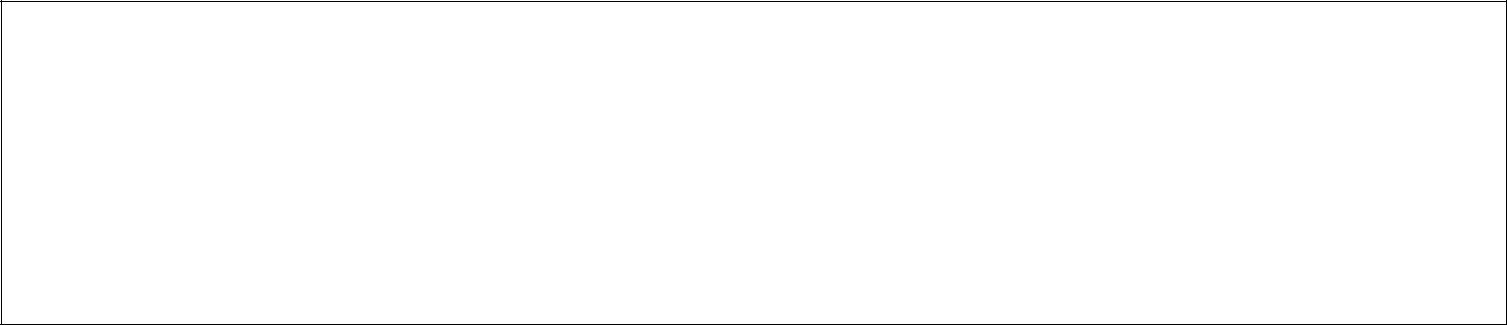 Wag podanych w specyfikacji1. Cena – waga kryterium 90 pktSposób obliczenia: Pk1 =(Cn / Cr x 90 %) x 100 Pk1 – ilość punktów dla kryterium Cn – najniższa oferowana cenaCr - cena oferty rozpatrywanej2. Gwarancja i rękojmia – waga kryterium 5 pktSposób obliczenia: Pk2 = (Gn / Gr x 5 %) x 100 Pk2 - ilość punktów dla kryterium Gn – ilość punktów przyznana za najdłuższą udzieloną gwarancję i  rękojmięGr - ilość punktów przyznana za udzieloną gwarancję i  rękojmię w rozpatrywanej ofercie1. Termin wykonania – waga kryterium 5 pktSposób obliczenia: Pk3 =(Tn / Tr x 5 %) x 100 Pk3 – ilość punktów dla kryterium Tn – najkrótszy termin wykonania inwestycji Tr – termin wykonania inwestycji rozpatrywanej ofertyLiczba punktów za poszczególne kryteria zostanie zsumowana i będzie stanowić końcową ocenę oferty (O = Pk1 + Pk2 + Pk3)Jeżeli w przetargu, nie można dokonać wyboru oferty najkorzystniejszej ze względu na to, że złożone oferty uzyskały taką samą ocenę, Organizator (Zamawiający) przetargu wezwie Wykonawców, którzy złożyli te oferty, do złożenia w terminie określonym przez Organizatora (Zamawiającego) przetargu ofert dodatkowych.Wykonawcy, składając oferty dodatkowe, nie mogą zaoferować cen wyższych niż zaoferowane w złożonych ofertach.VII.	TERMIN WYKONANIA ZAMÓWIENIA.1.Wymagany termin realizacji zamówienia: nie dłużej niż .... dni od dnia podpisania umowy i przekazania terenu budowy.VIII.	 WARUNKI UDZIAŁU W POSTĘPOWANIU Warunki udziału w przetargu.W przetargu mogą brać udział Wykonawcy, którzy wykażą, że nie podlegają wykluczeniu z przetargu oraz na żądanie Zamawiającego wykażą, że spełniają warunki dotyczące:posiadania uprawnienia do wykonywania określonej działalności lub czynności, jeżeli przepisy prawa nakładają obowiązek ich posiadania. posiadania wiedzy i doświadczenia. dysponowania odpowiednim potencjałem technicznym oraz osobami zdolnymi do wykonania zamówienia. sytuacji ekonomicznej i finansowej. Pod pojęciem „Wykonawca” należy rozumieć osobę fizyczną, osobę prawną albo jednostkę organizacyjną nieposiadającą osobowości prawnej, która ubiega się o udzielenie zamówienia, złożyła ofertę lub zawarła umowę w sprawie zamówienia.Ponadto Wykonawca musi wykazać, iż dysponuje kierownikiem budowy, posiadającym uprawnienia w zakresie sieci sanitarnych. 2. Opis sposobu dokonywania oceny spełniania warunków udziału w postępowaniu Ostateczne potwierdzenie spełnienia warunków udziału w postępowaniu zostanie dokonane  na podstawie dokumentów  to potwierdzających. Ocenie na tym etapie podlegać będzie wyłącznie Wykonawca, którego oferta zostanie najwyżej oceniona.  IX.	 INFORMACJE O SPOSOBIE POROZUMIEWANIA SIĘ Z WYKONAWCAMI Zamawiający udostępnia następujące dane kontaktowe:- sprawy formalne: Prezes Zarządu ROD "Kalina " - Krzysztof Suwałatelefon:  664-962-920e-mail: rodkalinakrakow@pzd.pl  - sprawy merytoryczne: 
Pan mgr inż. Kazimierz Zapart, tel. 668-807-071X. WADIUM 
Wadium nie jest wymagane.XI. GWARANCJA Wykonawca udziela minimalnej 36 - miesięcznej gwarancji i rękojmi na zrealizowany przedmiot umowy oraz gwarancji na dostarczone materiały i urządzenia wg udzielonej przez producentów,  lecz nie krócej niż 24 miesiące liczonej od dnia bezusterkowego odbioru końcowego.XII.	WYMAGANIA DOTYCZĄCE ZABEZPIECZENIA NALEŻYTEGO WYKONANIA UMOWY1.Zamawiający zatrzyma z wynagrodzenia Wykonawcy, który będzie wykonywał inwestycję10 % wartości ceny całkowitej brutto podanej w umowie, jako zabezpieczenie należytego wykonania umowy.2.Zamawiający zwróci zabezpieczenie należytego wykonania umowy w częściach:- 70 % kwoty zabezpieczenia - w ciągu 30 dni od dnia wykonania zamówienia i uznania przez Zamawiającego za należycie wykonanie. - 30 % kwoty zabezpieczenia - w ciągu 15 dni po upływie okresu rękojmi i gwarancji.3.Zamawiający zwróci zabezpieczenie wniesione w pieniądzu wraz z odsetkamiwynikającymi z umowy rachunku bankowego, na którym było ono przechowywane,pomniejszone o koszt prowadzenia rachunku oraz prowizji bankowej za przelew pieniędzy na rachunek wykonawcy.XIII. TRYB OGŁOSZENIA WYNIKÓW POSTEPOWANIA 1.Wybór oferty najkorzystniejszejNiezwłocznie po wyborze najkorzystniejszej oferty Organizator (Zamawiający) przetargu zawiadomi Wykonawców, którzy złożyli oferty, o: wyborze najkorzystniejszej oferty, podając nazwę (firmę) albo imię i nazwisko, siedzibę albo miejsce zamieszkania i adres Wykonawcy, którego ofertę wybrano, uzasadnienie jej wyboru oraz nazwy (firmy) albo imiona i nazwiska, siedziby albo miejsca zamieszkania i adresy Wykonawców, którzy złożyli oferty, a także punktację przyznaną ofertom w każdym kryterium oceny ofert i łączną punktację; Wykonawcach, których oferty zostały odrzucone, podając uzasadnienie faktyczne i prawne; Wykonawcach, którzy zostali wykluczeni z postępowania o udzielenie zamówienia, podając uzasadnienie faktyczne i prawne; 2. Unieważnienie postępowania.Organizator (Zamawiający) przetargu unieważnia postępowanie o udzielenie zamówienia, jeżeli:  nie złożono dwóch ważnych ofert niepodlegających odrzuceniu;  cena najkorzystniejszej oferty znacznie przewyższa kwotę, którą Organizator (Zamawiający) przetargu zamierza przeznaczyć na sfinansowanie zamówienia, chyba że Organizator (Zamawiający) przetargu może zwiększyć tę kwotę do ceny najkorzystniejszej oferty. zostały złożone oferty dodatkowe o takiej samej cenie;  wystąpiła istotna zmiana okoliczności powodująca, że prowadzenie postępowania lub wykonanie zamówienia nie leży w interesie publicznym, czego nie można było wcześniej przewidzieć.Organizator (Zamawiający) przetargu zastrzega sobie prawo zmiany lub odwołania ogłoszenia o przetargu, a także zmiany warunków przetargu oraz odstąpienia od przetargu lub jego unieważnienia bez podania przyczyn.XIV. POZOSTAŁE INFORMACJE 1. W sprawach nieuregulowanych w niniejszej specyfikacji zastosowanie mają przepisy ustawy Kodeks cywilny z dnia 23 kwietnia 1964 r. (Dz. U. z 1964 r. Nr 16, poz. 93 z późniejszymi zmianami). 2. Integralną częścią specyfikacji są następujące załączniki: Załącznik nr 1 –      Formularz ofertowy.Załącznik nr 2 –      Wzór umowy.Załącznik nr 3 -       Projekt techniczny do wglądu w siedzibie Okręgu Małopolskiego PZD w Krakowie, ul. Makowskiego 1, 30-325 Kraków       Podpis Zamawiającego……........................................
Podpis Organizatora (Zamawiającego) przetarguPrezes ZarząduRodzinnego Ogrodu Działkowego "Kalina " w KrakowieKrzysztof SuwałaKraków, dnia. 6.07.2022rZałącznik nr 1.................................................................               pieczęć  WykonawcyO F E R T Ana„Instalacja studzienek wodomierzowych wraz z licznikami na terenie Rodzinnego Ogrodu Działkowego "Kalina " w Krakowie ul. Rybna b/n, na działkach  nr 11/4, 12/3, 13/4, 16/1, 16/2, 17, 18/3, 20/4, 21/4, 22/4, 23/5, 23/8, 26/1, 27/3  obręb 15 jedn. ewid. Kraków- Krowodrza - etap I" 1.Nazwa i siedziba Wykonawcy.................................................................................................................................................................................................................................Dane WykonawcyNIP……………………….., REGON………………………………….Tel. ……………………....., fax………………………………………..e-mail…………………………………………………………….2.Nazwa i siedziba Zamawiającego ..............................................................................................................................................................................................................................................................................................................................................................3.Nawiązując do ogłoszenia o przetargu nieograniczonym, opublikowanego w:..................................................................................................................................................................................................................................................................................4.Oferujemy wykonanie Przedmiotu zamówienia zgodnie z dokumentacją przetargowązamówienia Nr 1 z dnia ……2022 r. t.j. „Instalacją studzienek wodomierzowych wraz z licznikami na terenie Rodzinnego Ogrodu Działkowego "Kalina" w Krakowie ul. Rybna b/n, na działkach  nr 107, 11/4, 12/3, 13/4, 16/1, 16/2, 17, 18/3, 20/4, 21/4, 22/4, 23/5, 23/8, 26/1, 27/3, 29/1  obręb 15 jedn. ewid. Kraków- Krowodrza - etap I" Kwota   netto  .......................................................................................................................słownie .................................................................................................................................Kwota  brutto ........................................................................................................................słownie ..................................................................................................................................VAT w wysokości...............................%4.1 Zobowiązujemy się do udzielenia gwarancji jakości na okres ……………… miesięcy 4.2 Zobowiązujemy się do wykonania w/w inwestycji w okresie ……………….. dni				………………...................................................................          podpisy osób uprawnionych do składania oświadczeń woli w imieniu WykonawcyZobowiązujemy się do wykonania zamówienia w terminie określonym w Specyfikacji.Uważamy się za związanych niniejszą ofertą przez czas wskazany w specyfikacji istotnych warunków zamówienia, czyli przez okres 60dni od upływu terminu składania ofert.Oświadczamy, że w/w cena  ryczałtowa zawiera wszystkie koszty niezbędne do prawidłowego wykonania i funkcjonowania przedmiotu zamówienia.  Oświadczamy, że zapoznaliśmy się ze specyfikacją istotnych warunków zamówienia 
i uznajemy się za związanych określonymi w niej postanowieniami.Oświadczamy, że  ogólne warunki umowy załączone do specyfikacji istotnych warunków zamówienia zostały przez nas zaakceptowane .W przypadku przyznania nam zamówienia, zobowiązujemy się do zawarcia umowy na warunkach określonych przez Zamawiającego, w miejscu i terminie wyznaczonym przez Zamawiającego.Oświadczam, że osobą/osobami  uprawnioną/ymi  do podpisywania oferty i podpisania umowy jest/są:……………………………………………………………………………………………………………………………………………………………………………………………………Której /których prawo do reprezentacji wynika z ……………………………….. numer ………………….………………………………   numer ……………………                                                                                                     .............................................................................................................
podpis osób uprawnionych do składania oświadczeń woli w imieniu WykonawcyWszelką korespondencję w sprawie niniejszego postępowania należy kierować na adres: ........................................................................................................................
Osoba uprawniona do kontaktów z Zamawiającym: .............................................................................................................................tel/fax: ....................................................e-mail…………………………………………………………………………………….Oferta sporządzona została na ................... stronach.* niepotrzebne skreślićZałączniki do oferty:
1…………………………………………………….
2…………………………………………………….